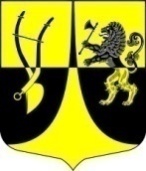 Администрациямуниципального образования«Пустомержское сельское поселение»Кингисеппского муниципального районаЛенинградской областиПОСТАНОВЛЕНИЕот  30.09.2019 года          № 167 аО внесение дополнений в Положение о материальном стимулировании руководителя муниципального казенного учреждения культуры «Пустомержский культурно-досуговый центр «Импульс», утвержденного Постановлением администрации МО «Пустомержское сельское поселение» от 09.01.2018 г. № 4 «Об утверждении Положения о материальном стимулировании руководителя муниципального казенного учреждения культуры «Пустомержский культурно-досуговый центр «Импульс»	В соответствии с Трудовым кодексом Российской Федерации,  в целях  конкретизации источников выплаты премии руководителю МКУК «Пустомержский КДЦ «Импульс» по итогам работы  за месяц, квартал, 9 месяцев, год, администрация муниципального образования «Пустомержское сельское поселение» Кингисеппского муниципального района Ленинградской областиПОСТАНОВЛЯЕТ:1. Дополнить п. 5.2. Положения о материальном стимулировании руководителя муниципального казенного учреждения культуры  «Пустомержский культурно-досуговый центр «Импульс», утвержденного постановлением администрации муниципального образования «Пустомержское сельское поселение» Кингисеппского муниципального района Ленинградской области № 4 от 09.01.2019 года  следующим содержанием:«бюджета МО «Пустомержское сельское поселение», экономии фонда материального стимулирования бюджета  Ленинградской области».2.  Разместить настоящее постановление на официальном сайте администрации МО «Пустомержское сельское поселение».3. Действие настоящего постановления распространяет свои действия на правоотношения, возникшие  с 01. 01.2019 года.4. Контроль за исполнением постановления оставляю за собой.Глава администрации  МО «Пустомержское сельское поселение»	      	               Л.И. Иванова